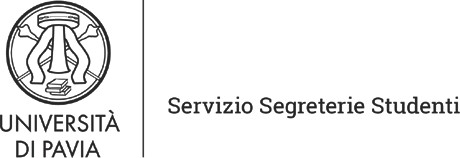 AUTOCERTIFICAZIONE DEL POSSESSO DI TITOLI DI STUDI E/O ESAMI SOSTENUTISELF CERTIFICATION REGARDING ACADEMIC CERTIFICATES HELD AND EXAMS TAKENai sensi dell’art. 46 lett. m) del D.P.R. n. 445/2000 according to art. 46 lett. m) of Presidential Decree n. 445/2000DICHIARA / DECLARESE /ANDDI AVER SOSTENUTO I SEGUENTI ESAMI: that he/she has passed the following exams:……………………………………………………………… ………… ……… ……. …….. ….. …………………….………………………………………………………………  …………  ………  ……. …….. ….. …………………….………………………………………………………………  …………  ………  ……. …….. ….. …………………….………………………………………………………………  …………  ………  ……. …….. ….. …………………….………………………………………………………………  …………  ………  ……. …….. ….. …………………….………………………………………………………………  …………  ………  ……. …….. ….. …………………….………………………………………………………………  …………  ………  ……. …….. ….. …………………….………………………………………………………………  …………  ………  ……. …….. ….. …………………….………………………………………………………………  …………  ………  ……. …….. ….. …………………….………………………………………………………………  …………  ………  ……. …….. ….. …………………….………………………………………………………………  …………  ………  ……. …….. ….. …………………….………………………………………………………………  …………  ………  ……. …….. ….. …………………….………………………………………………………………  …………  ………  ……. …….. ….. …………………….………………………………………………………………  …………  ………  ……. …….. ….. …………………….………………………………………………………………  …………  ………  ……. …….. ….. …………………….DI AVER CONSEGUITO LA FREQUENZA (corsi dei quali non si è sostenuto l’esame) DEI SEGUENTI INSEGNAMENTI: that he/she has satisfactorily attended the following corse:NOME ESAME	CFU	SSD	TAFName of the exam	credits sector TAFUNIVERSITA’University………………………………………………………………  ……. ……... ……	……………………………………………………………………………………………………  ……. ……... ……	……………………………………………………………………………………………………  ……. ……... ……	……………………………………………………………………………………………………  ……. ……... ……	……………………………………………………………………………………………………  ……. ……... ……	……………………………………DI ESSERE STATO ISCRITTO COME SEGUE: that he/she was enrolled in the following years:-ANNO ACCADEMICO academic year_ 	_ANNO DI CORSO course year	 	□regolare/regularripetente/repeating	□fuori corso/in supplementary yearCORSO DI STUDI degree course 	_ 	UNIVERSITA’University 	-ANNO ACCADEMICO   _ 	_ANNO DI CORSO 	□regolare	□ripetente.	□fuori corsoCORSO DI STUDI 	 	UNIVERSITA’_ 	-ANNO ACCADEMICO   _ 	_ANNO DI CORSO 	□regolare	□ripetente.	□fuori corsoCORSO DI STUDI 	 	UNIVERSITA’_ 	-ANNO ACCADEMICO   _ 	_ANNO DI CORSO 	□regolare	□ripetente.	□fuori corsoCORSO DI STUDI 	 	UNIVERSITA’_ 	-ANNO ACCADEMICO   _ 	_ANNO DI CORSO 	□regolare	□ripetente.	□fuori corsoCORSO DI STUDI 	 	UNIVERSITA’_ 	-ANNO ACCADEMICO   _ 	_ANNO DI CORSO 	□regolare	□ripetente.	□fuori corsoCORSO DI STUDI 	 	UNIVERSITA’_ 	Il sottoscritto è consapevole delle responsabilità penali e amministrative inerenti alla predetta dichiarazione.In particolare, è consapevole che costituisce reato fornire dichiarazioni mendaci, porre in essere atti viziati da falsità materiale, nonché utilizzare atti affetti da tale falsità. Tali condotte integrano le fattispecie penali previste dagli artt. 482, 483, 485, 489, 495, 496 c.p. È consapevole che l’esibizione di dati non più rispondenti a verità è equiparata, ad ogni effetto, all’utilizzo di dati falsi. The undersigned is aware of the administrative and penal responsibilities inherent in the above declaration. In particular, he/she is aware that it is illegal to present false or fraudulent written acts, statements, or other documents. Such conduct complements the type of offences provided for in arts. 482, 485, 489, 495, 496 of the penal code. He/she is aware that the presentation of data which is no longer valid is, to all intents and purposes, the equivalent of making a false declaration.È altresì consapevole che le posizioni acquisite utilizzando i predetti atti o dichiarazioni falsi o mendaci saranno poste nel nulla con efficacia retroattiva dalla presentazione dell’istanza e che le tasse pagate non saranno più rimborsate. He/she is aware that positions acquired through the aforementioned acts or false declarations will be nullified retroactively from the presentation of the request and any fees paid will not be reimbursed. Data 		Firma 	(In caso di spedizione del modulo ènecessario allegare la fotocopia del documento d’identità/for shipment, please attach copy of ID)Indicare la propria situazione /specify your positiondiessere ISCRITTO per l'anno accademico/enrolled for  the academic year 20 	/20	 al/at 	anno/year	□ regolare/regular	□ fuori corso/in supplementary year ripetente/repeatingriportare l’ultima iscrizione effettuata/last enrolment presso/atl'Università/University - □ il Politecnico/Polytechnic of dioppure/e or/anddi essere LAUREATO in data/to have graduated on 	con voto /with mark 	presso/at 	Oppure ordi aver presentato RINUNCIA AGLI STUDI in data/to have applied for renunciation of university career on 	presso/at	 oppure/e or/anddi essere DECADUTO in data/to have lost student status on 	presso/at	 oppure/e or/anddi essere stato iscritto a SINGOLI CORSI in data/to have been enrolled to single courseson 	presso/at 	indicare di seguito quali/specify whichAl/InCorso di Laurea (Undergraduate Degree course)Corso di Laurea Magistrale/Specialistica (Master’s Degree course)Corso di Laurea Interdipartimentale (Interdepartmental Undergraduate Degree course)Corso di Laurea Magistrale/Specialistica Interdipartimentale (Interdepartmental Master’s Degree)Corso di Laurea Magistrale/Ciclo Unico (Single Cycle Master’s Degree course)Diploma Universitario (University Diploma)in: 	Classe	 indicare se iscritto in precedenza presso l'Università di    Pavia(already enrolled at University of Pavia)□ SI/YES	□ NO	matricola/student ID n 	NOME ESAMEDATAVOTO	CFU	SSD	TAFUNIVERSITA’Name of the examdatemark credits sector TAFUniversity